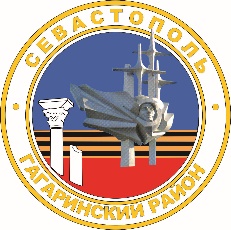 МЕСТНАЯ АДМИНИСТРАЦИЯ  ВНУТРИГОРОДСКОГО МУНИЦИПАЛЬНОГО ОБРАЗОВАНИЯГОРОДА СЕВАСТОПОЛЯ ГАГАРИНСКИЙ МУНИЦИПАЛЬНЫЙ ОКРУГПОСТАНОВЛЕНИЕ«09» июля 2020 г.                                                                                       № 24-ПМА О представлении муниципальными служащими местной администрации внутригородского муниципального образования города Севастополя Гагаринский муниципальный округ сведений о доходах, расходах, об имуществе и обязательствах имущественного характера за отчетный период с 01 января 2020 года по 31 декабря 2020 годаВ соответствии с Указом Президента Российской Федерации                                    от 17 апреля 2020 года № 272 «О представлении сведений о доходах, расходах, об имуществе и обязательствах имущественного характера за отчетный период с 01 января 2020 года по 31 декабря 2020 года», Уставом внутригородского муниципального образования города Севастополя Гагаринский муниципальный округ, принятым решением Совета Гагаринского муниципального округа от 01 апреля 2015 г. № 17 «О принятии Устава внутригородского муниципального образования города Севастополя Гагаринский муниципальный округ», принимая во внимание письмо (рекомендацию) прокуратуры города Севастополя от 30 апреля 2020 г.,                                      исх. 22/1-14-2020 постановляет:1. Установить, что сведения о своих доходах, расходах, об имуществе и обязательствах имущественного характера, а также о доходах, расходах, об имуществе и обязательствах имущественного характера своих супруги(супругов) и несовершеннолетних детей муниципальными служащими местной администрации  внутригородского муниципального образования города Севастополя Гагаринский муниципальный округ за отчетный период с 01 января 2019 года по 31 декабря 2019 года представляются в срок до 01 августа 2020 года включительно.2. Настоящее постановление вступает в силу с момента его официального обнародования.3. Контроль за выполнением данного постановления оставляю за собой.Глава внутригородского муниципального образования,исполняющий полномочия председателя Совета, Глава местной администрации                                                        А.Ю. Ярусов